2019 NEW PRODUCTSCenterfire Handgun Syntech Training MatchIf practice isn’t realistic, it’s not really practice. Make range time matter with all-new Syntech Training Match™, loads that offer the same velocity, trajectory and point of impact as equivalent Federal Premium® Personal Defense® HST® and Tactical® HST duty ammunition. Like all Syntech offerings, Syntech Training Match features the one-of-a-kind TSJ® projectile, which uses a polymer jacket to eliminate metal fouling and drastically reduce damaging barrel heat and friction. Its Federal-exclusive Catalyst™ primer provides hot, reliable ignition without lead, making Syntech Training perfect for indoor ranges.Features & BenefitsIdentical point of impact, velocity and trajectory as equivalent HST loadsExtremely realistic and effective practicePurple jacket visually identifies matched training roundCatalyst high-performance lead-free primerTotal Synthetic Jacket prevents metal fouling Drastically reduces barrel heat and frictionMinimizes splash-back on hard targetsPart No.	Description	UPC	MSRPAE9SJ3 	Syntech Training Match 9mm Luger 147 grain TSJ, 50-count, 1150 fps	6-04544-64295-7	$19.95  AE9SJ4 	Syntech Training Match 9mm Luger 124 grain TSJ, 50-count, 1150 fps	6-04544-65007-5	$19.95  AE40SJ2 	Syntech Training Match 40 S&W 180 grain TSJ, 50-count, 1010 fps	6-04544-65005-1	$25.95  AE45SJ2 	Syntech Training Match 45 Auto 230 grain TSJ, 50-count, 890 fps	6-04544-65006-8	$31.95  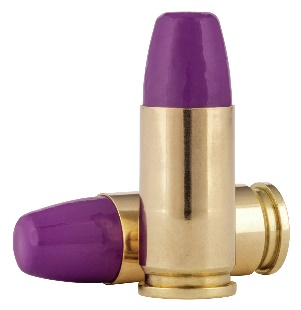 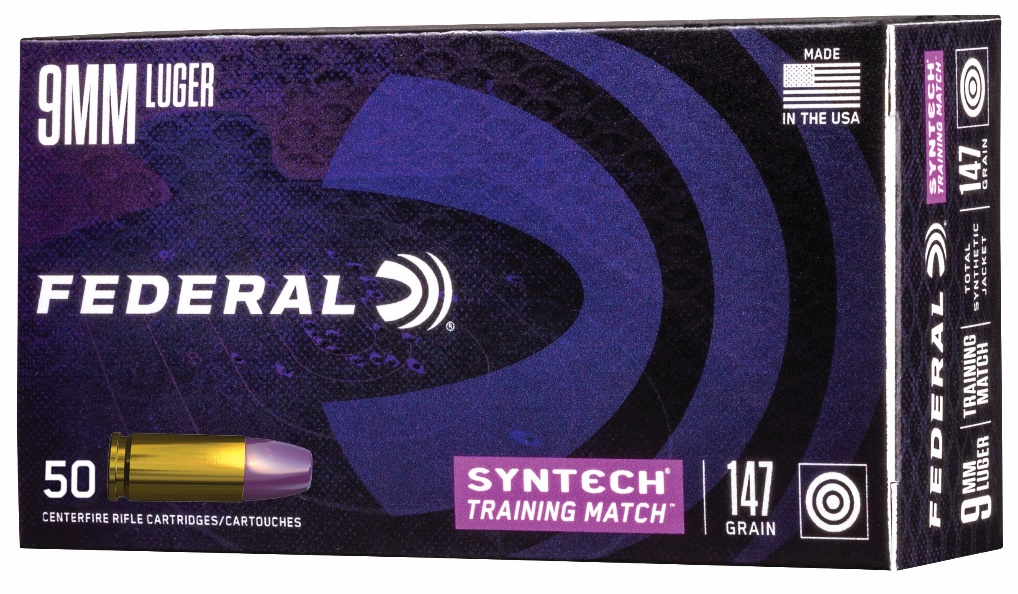 